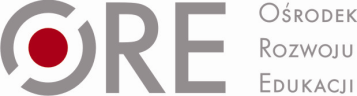 Zapytanie ofertoweZamawiającyOśrodek Rozwoju Edukacji w Warszawie, Al. Ujazdowskie 28, kieruje zapytanie ofertowe 
w sprawie wykonania zlecenia o wartości poniżej 30 000 euro (zgodnie z art. 4 pkt 8 ustawy Prawo Zamówień Publicznych).Opis przedmiotu zamówieniaUsługa archiwizacji i transportu dokumentacji przejętej przez Ośrodek Rozwoju Edukacji w Warszawie w wyniku reorganizacji, w tym połączenia z Krajowym Ośrodkiem Wspierania Edukacji Zawodowej i Ustawicznej, wytworzonej w następujących jednostkach organizacyjnych:Ośrodek Doskonalenia Średnich Kadr Medycznych,Centralny Ośrodek Doskonalenia Średnich Kadr Medycznych,Centrum Doskonalenia Nauczycieli i Średnich Kadr Medycznych,Centrum Metodyczne Doskonalenia Nauczycieli Średniego Szkolnictwa Medycznego,Centrum Edukacji Medycznej,Krajowy Ośrodek Wspierania Edukacji Zawodowej,Krajowy Ośrodek Wspierania Edukacji Zawodowej i Ustawicznej,Ośrodek Rozwoju Edukacji – Instytucja Pośrednicząca II stopnia.Archiwizacja polegać będzie na kompleksowym przygotowaniu, uporządkowaniu 
i zewidencjonowaniu ww. dokumentów w celu przekazania ich do archiwum zakładowego.Dokumentacja wytworzona w wymienionych instytucjach obejmuje między innymi programy nauczania dla zawodów medycznych,  dokumentację kursów doskonalenia zawodowego, księgi immatrykulacyjne,  dowody księgowe, postępowania zamówień publicznych, plany pracy, formularze PIT, dokumentację projektową – w tym dokumentację szkoleń prowadzonych w ramach projektów unijnych, umowy zlecenia.Dokumentacja wymaga szczegółowej analizy i identyfikacji w związku z brakiem ewidencji zbioru. Wszelkie typy dokumentacji inne niż wyżej wymieniona wymagają uwzględnienia podczas archiwizacji.Zakres i przedmiot zamówieniaNiniejsze zamówienie realizowane będzie zgodnie z przekazanymi przez Zamawiającego dokumentami wewnętrznymi:Instrukcją kancelaryjną Ośrodka Rozwoju Edukacji w Warszawie z 20 sierpnia 2014 roku;Jednolitym rzeczowym wykazem akt Ośrodka Rozwoju Edukacji w Warszawie 
z 20 sierpnia 2014 roku;Instrukcją w sprawie organizacji i zakresu działania archiwum zakładowego 
w Ośrodku Rozwoju Edukacji w Warszawie z 20 sierpnia 2014 roku;Wykonawca zobowiązany jest realizować zadanie z uwzględnieniem następujących przepisów:Ustawa z dnia 14 lipca 1983 r. o narodowym zasobie archiwalnym i archiwach (Dz. U. z 2018 r. poz. 217 z późn. zm.);Rozporządzenie Ministra Kultury i Dziedzictwa Narodowego z dnia 20 października 2015 r. w sprawie klasyfikowania i kwalifikowania dokumentacji, przekazywania materiałów archiwalnych do archiwów państwowych i brakowania dokumentacji niearchiwalnej (Dz.U. z 2015 r. poz. 1743 z późn. zm);Ustawa z dnia 6 czerwca 1997 r. – Kodeks Karny (Dz.U. z 2017 r., poz. 2204 z późn. zm.) art. 276 i art. 268 (sankcje karne za zniszczenie, uszkodzenie i utratę dokumentu);Rozporządzenie Parlamentu Europejskiego i Rady (UE) 2016/679 z dnia 27 kwietnia 2016 r. w sprawie ochrony osób fizycznych w związku z przetwarzaniem danych osobowych i w sprawie swobodnego przepływu takich danych oraz uchylenia dyrektywy 95/46/WE (ogólne rozporządzenie o ochronie danych);Ustawa z dnia 29 sierpnia 1997 r. o ochronie danych osobowych (Dz.U. z 2016 r. poz. 922 z późn. zm.).Ustawa z dnia 10 maja 2018 r. o ochronie danych osobowych (Dz.U. z 2018 r. poz. 1000).Dokumentacja powinna uwzględniać strukturę organizacyjną – podział na jednostki organizacyjne oraz komórki organizacyjne w ramach jednostek, które wytworzyły dokumentację. Dokumentacja objęta przedmiotem zamówienia zawiera zeszyty, publikacje, wydruki w większości w formacie A4, na papierze biurowym, kartki połączone spinaczami, zszywkami lub zbindowane, w koszulkach umieszczone w segregatorach bądź teczkach papierowych wiązanych, płyty CD oraz inne nośniki informatyczne.Zasób wytworzonej dokumentacji przeznaczonej do archiwizacji wynosi szacunkowo ok. 500 metrów bieżących, z czego:kategoria A – ok. 25 m.b.;kategoria B – ok. 475 m.b. (w tym kategorie B5, B10, BE10 – w odniesieniu do rozdz. II pkt. 3 Zapytania Ofertowego).UWAGA:Zamawiający zastrzega, że ilości akt podane powyżej są danymi szacunkowymi i służą jedynie do kalkulacji ceny ofert.W ramach realizacji zamówienia Wykonawca będzie zobowiązany do:Załadunku i transportu dokumentacji z magazynu na ul. Powsińskiej 69/71 
w obecności pracownika Ośrodka Rozwoju Edukacji (kierownik Zespołu Gospodarczego bądź pracownik archiwum zakładowego) do miejsca wskazanego przez Wykonawcę jako miejsce opracowania dokumentacji (siedziba firmy, magazyn bądź archiwum zewnętrzne). Środki transportu zapewnia Wykonawca;Uporządkowania przejętej dokumentacji zgodnie z obowiązującymi przepisami oraz normatywami kancelaryjno-archiwalnymi przekazanymi przez Zamawiającego, przy regularnym nadzorze ze strony archiwum zakładowego Ośrodka Rozwoju Edukacji oraz pracownika komórki merytorycznej kompetentnego do oceny merytorycznej, wyznaczonego przez Dyrektora bądź Wicedyrektora ORE;  oddzielenie materiałów archiwalnych od dokumentacji niearchiwalnej znajdującej się w segregatorach, teczkach, pudłach, koszulkach lub luzem; klasyfikacja i kwalifikacja dokumentacji w oparciu o normatywy kancelaryjno-archiwalne obowiązujące w Ośrodku Rozwoju Edukacji; systematyzacja akt według jednostek organizacyjnych oraz komórek organizacyjnych w rzeczonych jednostkach; ułożenie dokumentów w teczkach w układzie rzeczowo-chronologicznym; dla dokumentacji kategorii A usunięcie zbędnych kopii, elementów metalowych, plastikowych, koszulek foliowych z dokumentacji, paginacja stron zapisanych, adnotacja na wewnętrznej stronie tylnej okładki teczki o ilości spaginowanych stron i włożenie dokumentów bez spinania bądź przeszywania do wiązanej teczki bezkwasowej;dla kategorii B50/BE50 wykonanie czynności analogicznych do kategorii A, 
z pominięciem paginowania stron i adnotacji wewnątrz teczki;dla kategorii poniżej B50 spięcie uporządkowanych dokumentów klipsami archiwizacyjnymi i zastosowanie wiązanych teczek papierowych;selekcja dokumentacji niearchiwalnej przeznaczonej do wybrakowania w związku z utratą wartości praktycznej oraz upłynięciem terminu przechowywania zgodnie z obowiązującymi przepisami, przygotowanie spisu takiej dokumentacji w celu uzyskania zgody Archiwum Akt Nowych w Warszawie;Przygotowania i opisania teczek aktowych zgodnie z ich zawartością w oparciu 
o klasyfikację wynikającą z JRWA, sporządzenie spisów zdawczo-odbiorczych 
w formie papierowej – oddzielnie dla materiałów archiwalnych (4 egzemplarze każdego spisu) oraz dokumentacji niearchiwalnej (3 egzemplarze każdego spisu), 
a także przekazanie ich w formie elektronicznej w pliku Excel (jeden arkusz przypadający na jeden spis) na płycie CD odpowiednio opisanej. Zapewnienia wszystkich materiałów biurowych niezbędnych do archiwizacji – teczek bezkwasowych wiązanych,  klipsów archiwalnych, etykiet, pudeł z tektury falistej, pudeł z tektury bezkwasowej litej oraz innych, niewymienionych a niezbędnych do wykonania przedmiotu zamówienia;Realizacji usługi w zapewnionych przez Wykonawcę bezpiecznych warunkach zapewniających odpowiednią temperaturę, zabezpieczenie przeciwpożarowe, przed zalaniem czy wpływem warunków atmosferycznych, w pomieszczeniu, do której wstęp będą miały wyłącznie osoby upoważnione do wykonywania przedmiotu zamówienia;Podpisania umowy z klauzulą powierzenia przetwarzania danych osobowych (nie później niż w chwili rozpoczęcia prac) bez dodatkowego wynagrodzenia;Korekty błędów (np. niewłaściwe uporządkowanie dokumentacji, błędy w spisach zdawczo-odbiorczych, dokumentacja nie odpowiadająca spisom zdawczo-odbiorczym) po zaakceptowaniu danego etapu archiwizacji dokumentacji przez pracownika merytorycznego oraz pracownika archiwum zakładowego, dokonania korekty w spisach zdawczo-odbiorczych, które zostaną zwrócone przez archiwum zakładowe w terminie 14 dni kalendarzowych, do momentu akceptacji przez archiwum zakładowe;Przedstawienia Zamawiającemu w ciągu 14 dni kalendarzowych od dnia rozpoczęcia realizacji prac zarchiwizowanych wstępnie co najmniej trzech teczek z kategorii A oraz B jako wzoru w celu uzyskania akceptacji Zamawiającego;Transportu zarchiwizowanej, zaakceptowanej przez Zamawiającego dokumentacji we wskazane przez Zamawiającego miejsce przechowywania. Środki transportu zapewnia Wykonawca.Informacje dodatkoweZamawiający jest uprawniony do kontrolowania postępu prac oraz jakości ich wykonania, a także zgłaszania uwag i zaleceń.Wykonawca prowadzi prace archiwizacyjne z zapewnieniem wszystkich niezbędnych do tego środków we własnym zakresie – w tym materiały biurowe, środki transportu oraz sprzęt informatyczny. Sprzęt informatyczny powinien posiadać odpowiednie oprogramowanie zabezpieczające informacje przed przejęciem ich przez nieuprawnione osoby.Wszelkie informacje dodatkowe na temat działalności Krajowego Ośrodka Wspierania Edukacji Zawodowej i Ustawicznej niezbędne do prawidłowego uporządkowania dokumentacji Zamawiający może uzyskać w ramach konsultacji 
z pracownikiem merytorycznym wskazanym do kontaktu przez Dyrektora bądź Wicedyrektora ORE.Zamawiający przekaże Wykonawcy wszelkie jego instrukcje i dokumenty wewnętrzne do prawidłowej realizacji kompleksowej usługi archiwizacji wytworzonej dokumentacji projektowej.Dokumentacja projektów unijnych nie podlega selekcji do brakowania; powinna być archiwizowana w całości, w układzie jednego projektu przypadającego na jeden spis zdawczo-odbiorczy - każdy projekt powinien być potraktowany jako oddzielna komórka organizacyjna. Przewidywana kolejność dokumentacji wewnątrz projektu: kontraktowanie (wniosek o dofinansowanie, modyfikacje, korespondencja dotycząca wniosku), wnioski o płatność wraz z korespondencją, kontrole planowe, kontrola końcowa, dokumentacja wykonawcza projektu (m.in. dokumentacja szkoleń, konferencji), karta zamknięcia projektu, produkty. Wszelkie wątpliwości nieuregulowane przepisami i praktyką archiwalną powinny być rozwiązywane na drodze konsultacji z pracownikiem merytorycznym.Termin wykonania zamówienia: Do 3 miesięcy od dnia podpisania umowy z ZamawiającymOpis sposobu przygotowania ofert:Oferta powinna być złożona na Formularzu ofertowym stanowiącym załącznik nr 1 do Zapytania ofertowego. Koszty związane z przygotowaniem i złożeniem oferty ponosi Wykonawca. Oferta usługi archiwizacji powinna zawierać cenę netto oraz brutto 
(z uwzględnieniem podatku VAT według stawki na dzień składania ofert) za realizację całego zakresu przedmiotu zamówienia, zgodnie danymi zawartymi 
w szczegółowym opisie zamówienia.Cena oferty powinna być podana w złotych polskich, z dokładnością do dwóch miejsc po przecinku. UWAGA: Cena oferty musi obejmować wszystkie koszty związane z prawidłową realizacją zamówienia, w tym z uwzględnieniem ilości dokumentacji oraz transportu.Kryteria oceny ofertCena brutto  – 100%Ocena punktowa w ramach kryterium ceny zostanie dokonana zgodnie ze wzorem: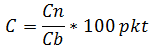 Gdzie:Cn  – cena oferty najkorzystniejszejCb – cena oferty badanejObliczenia będą prowadzone z dokładnością do dwóch miejsc po przecinku.Jeżeli nie można wybrać najkorzystniejszej oferty z uwagi na to, że dwie lub więcej ofert przedstawia taką samą cenę, Zamawiający wezwie Wykonawców, którzy złożyli te oferty, do złożenia w określonym terminie ofert dodatkowych. Termin związania ofertą:  30 dni od dnia podpisania umowy.Rozliczenia z wykonawcą usługi:Rozliczenie z Wykonawcą nastąpi w oparciu o cenę jednostkową za wykonanie całego zakresu usługi w odniesieniu do poszczególnych kategorii dokumentów oraz faktycznej ilości zrealizowanej usługi. Jednorazowa płatność za realizację całego zakresu usługi nastąpi przelewem na rachunek bankowy Wykonawcy wskazany w prawidłowo wystawionej przez Wykonawcę fakturze/rachunku, w terminie 30 dni od daty jej doręczenia Zamawiającemu. Osoba do kontaktu Zamawiający do kontaktu z Wykonawcami wyznacza Martę Rutkowską: tel. (22) 570 83 12, e-mail: marta.rutkowska@ore.edu.plPozostałe informacje :Zamawiający nie dopuszcza do składania ofert częściowych. Zamawiający nie dopuszcza składania ofert wariantowych.Zamawiający nie przewiduje zwrotu kosztów udziału w postępowaniu, również 
w przypadku unieważnienia postępowania.Wykonawca może przed upływem terminu składania ofert zmienić lub wycofać swoją ofertę.W toku oceny ofert Zamawiający może żądać od Wykonawców wyjaśnień dotyczących treści złożonych ofert.Zamawiający zastrzega sobie prawo niewyłonienia Wykonawcy bez podania przyczyny.Z możliwości realizacji zamówienia wyłączone są osoby, które powiązane są 
z Zamawiającym lub osobami upoważnionymi do zaciągania zobowiązań w imieniu Zamawiającego, w tym poprzez pozostawanie w związku małżeńskim, w stosunku pokrewieństwa lub powinowactwa w linii prostej, pokrewieństwa lub powinowactwa w linii bocznej do drugiego stopnia lub w stosunku przysposobienia, opieki lub kurateli. Wykluczenie dotyczy także powiązań kapitałowych lub innych powiązań niewymienionych powyżej.Za szkody powstałe w związku z realizacją zamówienia, Zamawiający zastrzega sobie możliwość dochodzenia odszkodowania od Wykonawcy na zasadach ogólnych wynikających z Kodeksu cywilnego.Miejsce oraz termin składania ofertOferty należy przesłać do 18 lipca 2018 r. do godz. 15:00 za pośrednictwem poczty elektronicznej na adres e-mail: marta.rutkowska@ore.edu.plOferty złożone po terminie nie będą rozpatrywane.ZałącznikiZałącznik nr 1 – formularz ofertowyZałącznik nr 2 – wzór umowy